Муниципальное автономное образовательное учреждениег. Хабаровска «Школа МЧС»Рассмотрены					                                                           Утверждаюна заседании						                                   директор школы:  ШМО   					                                                                                                               _________________________Подпись рук-ля ШМО		                                               ___________/Ющенко И.Ю./Протокол №____		                                                                       подпись                                                                                                                    Приказ    №_______ «___» ______________2023 г.                                                 «___» ______________2023 г.Контрольно-измерительный материалдля проведения промежуточной (итоговой) аттестациив 8 классе по математикеПояснительная записка.1.Промежуточная аттестация по математике в 8 классе проводится в форме итоговой контрольной работы.В итоговой работе используются задания с развёрнутым ответом, полное решение.2. Структура КИМ:Работа состоит из 8 заданий:алгебра – 5 заданий.геометрия- 3 задания.1. Числа и вычисления.2. Квадратные уравнения.3. Числа, вычисления и алгебраические выражения.4. Анализ геометрических высказываний.5. Треугольники общего вида.6. Фигуры на квадратной решётке. Прямоугольный треугольник.7.Текстовые задачи. Движение по прямой.8. Функции и их свойства. Графики функций.3. Время выполнения проверочной работы – 80 минут.                                                 Оценивание работыВариант №11. Вычислите:   Ответ запишите в виде несократимой дроби.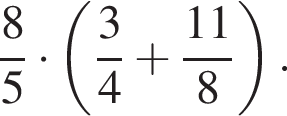 Ответ:2. Решите уравнение 4 + 8x − 5x2  =  0.Если корней несколько, запишите их в ответ без пробелов в порядке возрастания.3. Упростите выражение    и найдите его значение при   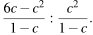 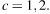 4. Укажите номер верного утверждения. Пояснить выбор ответа.1)  Сумма углов выпуклого четырехугольника равна 180°.2)  Если один из углов параллелограмма равен 60°, то противоположный ему угол равен 120°.3)  Диагонали квадрата делят его углы пополам.4)  Если в четырехугольнике две противоположные стороны равны, то этот четырехугольник — параллелограмм.5.  На клетчатой бумаге с размером клетки 1 × 1 изображён ромб ABCD. Найдите его периметр.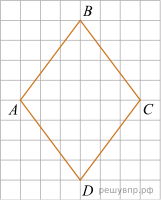 6.  На клетчатой бумаге с размером клетки 1 × 1 изображён острый угол. Найдите тангенс этого угла.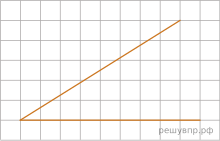 7. Из пунктов А и В, расстояние между которыми 19 км, вышли одновременно навстречу друг другу два пешехода и встретились в 9 км от А. Найдите скорость пешехода, шедшего из А, если известно, что он шёл со скоростью, на 1 км/ч большей, чем пешеход, шедший из В, и сделал в пути получасовую остановку.8. Постройте график функции     . И определите, при каких значениях m прямая   имеет с графиком ровно одну общую точку.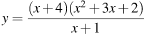 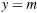 Вариант №21. Найдите значение выражения  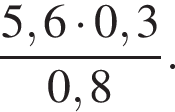 2. Решите уравнение 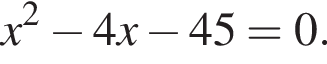 Если корней несколько, запишите их в ответ без пробелов в порядке возрастания.3. Упростите выражение    и   найдите его значение при      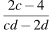 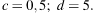  В ответ запишите полученное число.4. Укажите номер верного утверждения. Пояснить выбор ответа. 1)  Если в параллелограмме диагонали равны, то этот параллелограмм — квадрат.2)  Если диагонали параллелограмма делят его углы пополам, то этот параллелограмм — ромб.3)  Если один из углов, прилежащих к стороне параллелограмма, равен 50°, то другой угол, прилежащий к той же стороне, равен 50°.4)  Если сумма трех углов выпуклого четырехугольника равна 200°, то его четвертый угол равен 130°.5.  На клетчатой бумаге с размером клетки 1 × 1 изображён треугольник ABC. Найдите длину его медианы, выходящей из вершины B.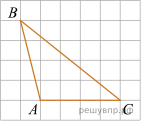 6. На клетчатой бумаге с размером клетки 1 × 1 изображён острый угол. Найдите тангенс этого угла.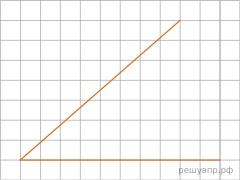 7. Из пункта А в пункт В, расстояние между которыми 19 км, вышел пешеход. Через полчаса навстречу ему из пункта В вышел турист и встретил пешехода в 9 км от В. Турист шёл со скоростью, на 1 км/ч большей, чем пешеход. Найдите скорость пешехода, шедшего из А.8. Постройте график функции   и определите, при каких значениях m прямая   имеет с графиком ровно одну общую точку.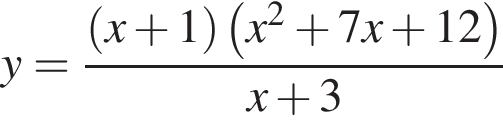 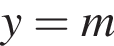 № задания12345678Максимальный баллБаллы 1111112210Отметка по пятибалльной шкале «2» «3» «4» «5» Кол-во баллов0–23 -67-89-10